Complete the following worksheet: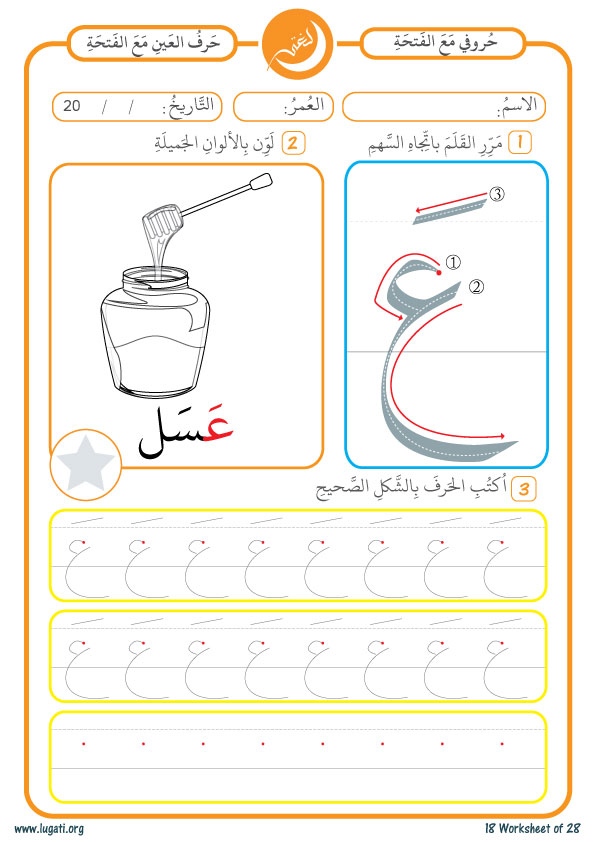 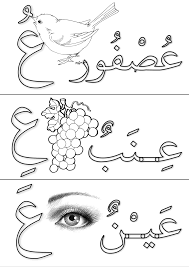 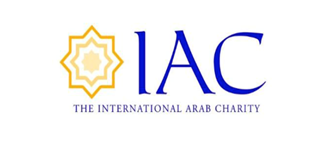 معلمة الصف Miss Reem HachichHomework Date:9/03/2024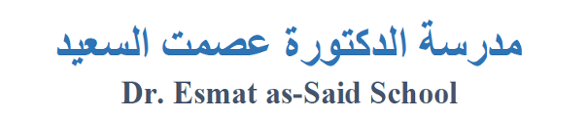 الاسم: .................................................